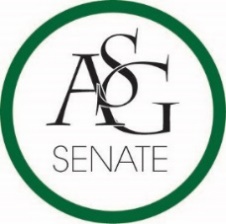 Senate AgendaApril 4th, 2017Willard J. Walker Hall Room 427, 6:00 PMCall to OrderRoll Call34 here10 proxies6 absentApproval of the MinutesAmendment- Senator Carroll, Section 9 subsection b- PassedSpecial OrdersReports (5 minutes each)Special ReportsAdvisor, Michael McAllisterScooter Safety fair moved to Tuesday April 11. GSC Bills are due Sunday April 9th. Great to see so many funding bills coming to the board tonight. With PAB coming up to the board, every year there has been a misconception about money not allocated- the money still goes back to a student fee budget. Graduate Assistants, Katherine Selman and Katie MartensPresident, Connor FlocksThank you to everyone who has worked on the scooter safety awareness. It will happen this time, I promise. Cheer on the Senior walk donators. He is excited to come back 10-15 years from now and see Senior Walk. General Assembly is over. Governor signed new bill that does not put gun bill in hospitals and athletic facilities. Good news for PR with the University. Tomorrow 6-7 every member from GSC is invited to meet with Connor to talk about Joint Bill 4 and other issues happening with Graduate Student Body. Student Poll email is a huge opportunity for ASG. If you have any questions about anything, come to ASG and you can probably find the answer there from one of the previous polls. Connor Vetoed Bill 11 because the buses are unable to do this. Make sure when you write a bill, make sure you can actually do what the bills says before writing it. Vice-President, Maggie BentonIf you did not get your graduation cord and hat, contact Maggie. End of the year party April 25th at powerhouse, no desert contest now.Treasurer, Shelby CormackNo reportSecretary, Jase RapertNot presentChief Justice, Cory EnglishNot present	GSC Speaker, Scout JohnsonCabinet ReportsChief of Staff, Taylor FarrFLF Coordinator, Kyle WardClay SmithChair of the Senate, Will WatkinsNext week is the meeting Coleman is going to lead. Senate dinner is April 18th at 6pm. The week after that is the last Senate meeting then the next week is the ASG end of the year party. Appointments, Nominations, and ElectionsSenator of the Year Nomination Speeches (Given by nominator)Jesse Kloss- Drake Moudy: Jesse has worked well in legislation behind the scenes. She makes a difference and will leave a huge legacy. Commend her for making legislation that comes to the chamber that much better. Spencer Bone- JP Gairhan: Not only is Spencer my friend but also my pledge class president and has influence my college time. He would make a great choice. JP Gairhan- Luke Humphrey: He is exactly what we want a senator to look like. He has shaped how we want Senate to look especially at the beginning of the year, he came out strong. Trevor Villines- Blake Flemister: I nominated trevor because he has been a motivating person in senate. Someone you love to work with. Clay Smith- Spencer Bone: If there is one guy who lives and breaths Senate, it is Clay Smith. He takes initiative. Colman Betler- JP Gairhan: Coleman is pretty cool. He likes hats. Coleman has really thrown himself into Senate and he has really Christine Carroll- Will Watson: Christine is very passionate about light polls and stoplights. She is a really good example of someone that is a good example of a senator. She comes in, knows what she wants to do and gets it done. We can all learn from Senator CarrollTaylor Hill- Courtney Brooks: I first met Taylor in model UN and she killed it at the Model UN conference. She has done the same thing in Senate. She has done a lot of behind the scenes work and is a great representative of a Senator. Moses Agare- JP Garhan: No matter what everyone does here, it is to be noted that Moses does all of this while speaking English as a second language. He is a great example of a Senator. Jordan Canter- Moses Agare: Since she ran for ASG vice president, I think it is important for woman to run and get their voices heard. Brandon Davis- Coleman Butler: He jumped in on bills immediately; he is working to make Senate better for everyone on this campus. For his passion alone, he should win Senator of the year. Public Comment (3 at 2 minutes each)Mary Beth- “She’s the First” Coordinator.  Provides scholarships for girls in low-income communities. They are having a 5k on April 27. The 5k is a glow run.  Asking ASG to spread the word in everything we are involved in. Also having a Mangos percentage night tonight and would love to see anyone in ASG there. Old BusinessASG Senate Resolution No. 16- Commitment to HPER ExpansionAuthor(s): Senator J.P. Gairhan, Senator Jacob Boone, and FLF Member John Hedgecock Sponsor(s): Chair of Senate Will WatkinsMet with Associated Dean about the URECC and how we lack a lot of space. Currently our Hper is looking to expand within the next few yearsWill get the ball rolling on expansion Motion to vote by acclamation: PassedBill: Passes unanimouslyNew BusinessASG Senate Resolution No. 12- Spanish Funding BillAuthor(s): Senator J.P. Gairhan, FLF Member Maria Calderon, Katie KeenSponsor(s): Director of Readership Abigail WalkerA Spanish class works with nonprofits to promote Spanish literacy in Arkansas. There is a large Spanish speaking population in the Springdale areaThis bill will allow the program to give the kids learning Spanish in the Springdale area a book. Spanish department is low on budget so the students currently have to pay for the books. This Resolution would allow senate to allocate funds to buy the books for the children in the area so that students would not have to buy the booksThis would allow senate to make a greater effect in the North West Arkansas RegionSenator Zapata apposed an amendment on line 29 to change “proposed” to “purchased.” Motion Passed Moved to second reading Senator Coleman asked to clarify the students in the resolution. JP stated that the students in the bill are referring to the young students receiving the book. Senator Carroll amended the “is” on line 32 to an “are” and the word “burden” to “burdens”Amendment passes Motion to vote by acclimation: Passed Resolution No. 12 Passes unanimously ASG Senate Resolution No. 17- Open Educational Resources AwardAuthor(s): Senator Spencer Bone and Senator Abby SikesSponsor(s): ASG President Connor Flocks, ASG Treasurer Shelby Cormack, Chair of Senate Will Watkins, Director of Campus Life Andrew Counce, FLF Community Service Event Coordinator Katie Lynch, Senator Trevor Villines, FLF Kianna Sarvestani, Senator Clay Smith, Director of Razorback Readership Abigail WalkerThis is a stepping-stone for open education restoration. This resolution says there is an allocation process. Grants will be used for teachers to get books. 5 winners of this will be getting the award. The program is called an awards program. Out of the 5, there are 4 creating and 1 adopting. Most campuses only have 3 or 4 applicants and our University had 8. The more students that these books will touch the better off they will be. Application was for fall of this coming year and spring of next year. Can be used in multiple sections of classes and will make education more affordable Rubric can be found online at libraries.uark.edu/oer Library appreciates ASG support on this issue because it could not be able to happen with out stuents support. OER’s are coming to campus slowly starting with this legislation. The people getting these awards have already been acknowledged in their department but now we as students can recognize them too. ASG Office Of Financial Affairs Standing RulesAuthor(s): ASG Treasurer, Shelby Cormack Not a lot was changed. Dates were updated to reflect the next year. Line 53 is changed to where you have to now submit your budget to before the second to last OFA meetingChanged dates for spring breakAsk for altered budget templates to not be approved; If people submit things from years ago, it does not make sense. You can not submit a budget from years ago. Line 77: It is now decided to split registration for RSO conference fees and individual conference fees.  RSO conference fees is bumped up to $1500 and individual conference fees is new this year- Capped out at $500. Added student’s academic advisor to affirm the need for the conference.  OFA does not fund canned drinks unless culturally valued Senator Troupe asked if the office of Financial Affairs will advertise the new individual conferences. Shelby said yes after it passedSenator Oneyekwelu asked if there is a limited amount of people that can apply for an individual conference and Shelby said no. ASG Senate Bill No. 13- Lot 17 Light Pole Funding BillAuthor(s): Senator Christine Carroll & Senator J.P Gairhan, Chair of Senate Will WatkinsExciting because resolution 12 was just passed stating there should be lighting by the Reynold’s Center. Majority of campus crime happens in dark lit areas. This Bill will give money for the resolution to put in a light in this lot. Senator Carroll and Gairhan have talked with Parking and Transit to come up with estimates of funding for the lighting. The $5,000 asked to be given in this bill will only cover some of the funds necessary to improve lighting on campus and make this place safer. Senator Villines asked how much money would be left after this allocation of funds. Senator Carroll stated this would use all of the rest of funds for the year besides the funds that are asking to be allocated tonight. Senator Betler asked if the construction would be complete before the end of the year. Senator Carroll said it is known to them that they must have the order completed by year-end. Senator Gairhan stated we allocate for a reason; this should not be scary to allocate funds for something so important. On top of that, this is the parking lot on school that has the highest amount of scooter crime. Senator Gairhan said they would understand if someone wants to spend the funds; they would be able to Senator Yarborough asked about the $250 plaque, and Senator Gairhan claimed it was a unique way for ASG to make a presence. They are around campus on light polls therefore there is a precedence for it. Seantor Zapata asked if we passed this, would they start on this light poll as fast as possible?  Senator Gairhan claimed from what they understand from Gary Smith, yes. They obviously have to order things and there will be physical labor that goes into the project but essentially yes. They are taking tangible steps and we want to take those steps with them. ASG Senate Resolution No. 18- Industrial Engineering Logo Author(s): Senator Barth K. Onyekwelu, Senator J.P. Gairhan, Grace McGeeSponsor(s): College of Engineering Caucus Chair Moses Agare2001 Engineering held a contest to make a logo for the engineering department. Until 2014, the logo has been used but then in 2014, the logo was taken away. The reason being was that the Old Main logo was for Student activities and the Hog is for athletics. This resolution gives not only the engineering department rights to use the logo but also gives alumni the ability to use the Hogs logo. JP reached out to Anna Kay H and sent emails to Jeff Long and others. Authors know this resolution may not be obtainable however they want to trySenator Troupe asked if they got any answers from the emails sent to Jeff Long. JP said other people asking were usually student organizations and we are going to try as ASG now. Moved to second reading Vote by acclimationResolution: PassesASG Senate Resolution No. 19- Pocket PointsAuthor(s): Senator Spencer Bone, Senator Trevor Villines, Senator Clay SmithSponsor(s): Chair of Senate Will WatkinsCell phones are a blessing outside the classroom but a curse inside of the class room. Pocket points is an app in which you lock your phone during class and get points for having your phone locked in class. Points add up to get discounts on local vendorsResolution to bring this to faculty to maybe coordinate and encourage the use of Pocket points in the classroom Senator Sikes stated that pocket points is great and very usefulSenator Gairhan asked Senator Bone to expand on what Pocket Points App is. Senator Bone pulled up the pocket points website and showed Senate how to work the app Senator Allen asked what the incentive of vendors to use pocket points, and Senator Bone stated that it was good PR for these vendors Senator Brooks asked if the teacher will set this up and how the app will  know you are on campus. Senator Bone stated it tracks your location and teachers do not have to do anything with the appSenator Onyekwelu went on to explain more about the app and that you are competing with other students ASG Jointed Bill 8- Restore Rights to Students Act of 2017Authors: ASG Senator Scott Sims, GSC Vice Speaker Arley WardSponsor(s): Harley approached Scott Sims about this. Scott read the constitution during the election and there were a lot of typos and misunderstandings. This bill would change the ability to change constitution during any election; not just the spring election. The change would be used for not just one school year but now one calendar year. Would just change the last page of the constitution code ASG Senate Bill No. 14- CAPS Training Funding BillAuthor(s): Chair of Senate Will WatkinsSponsor(s): Senator VillinesThe point of this bill- we have a lot of Senate funds that we can use for student funds on campus. This bill is to give money directly to the studentsCAPS is training faculty and staff on psychological services and mental health crisis. This bill allocates money for CAPS to purchase supplies to put these trainings on. Will help training for teachers who work directly with students People from CAPS claim they have seen psychological problems rise tremendously each year. These funds are coming from the Senate Unallocated Programming Expense and will be $2000A motion during an exec meeting will transfer these funds to CAPS and these funds should be ready by June 15-16th. Senator Zapata point of information on line 53 Chair of Senate Will Watkins amended the last “Be it therefore resolved” which included the line 53Senator Betler asked to include a maximum of $2500 on line 50 but will said that would be too much that our unallocated funds do not cover. Will said he wanted to leave it open because of the amount of folders needed that will not be known until later. ASG Joint Resolution No. 10- Union Improvement Act of 2017Authors: Senator Trevor Villines, Senator Spencer Bone, Senator Parker Massanelli, Senator Moses Agare, Senator Blake Flemister, and GSC Secretary Garrett JeterWhy are we doing this? Senator Villines explained it effects not just students but also faculty and others who use the Union. Due to research, we are last when it comes to making improvements and adjusting to growth. This bill is to draw attention to this issue The long bill is to paint the picture for the board of trustees and other individuals who look at thisSenator Villines pulled up pictures of Arkansas State University’s Union that was funded by student fees He then pulled up the student Union at the University of Tennessee that is under renovation currently. Senator Agare pulled up Ole Miss Student Union that will soon be expanded and explained the renovations and how they are being funded. A video of the University of Kentucky’s Student Center was then brought up showing the renovation and expansions that are about to be made. Explanation of funding for the expansion was then explained. Senator Bone explained the University of Florida’s student center and how they are setting the trend for student unions across the SEC. Florida’s Union is now double the size of Arkansas’. Senator Massanelli showed Oklahoma State’s Student Union and stated how they paid for it. He also explained that the construction went under the amount they planned for. Lastly, the Arkansas’ Union was shown. The last renovation/expansion was in 1998. The things that are done currently are simply to keep up with everything; improve on things that are failing. The foot traffic in the building is just under 3 million visitors a year. Memorial Hall was the original Student Union. In 1973, the Student Union was moved to where it is today. Since 1973, the student population has increased by 78% and no expansions have been made. Association of college unions international recommends every college union/college center have 10 square feet per student. Arkansas Union is 224,000 and needs to be 253,820 square feet.Senator Troupe asked if there were any current plans? And senator Villines said yes, that is correct. Senator Watkins suggested a student success building being put in the union instead of building a whole other building. Announcements  Drive safe; bad storms coming. Adjournment